Publicado en Madrid el 23/10/2018 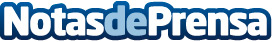 ‘Amazon es la primera parada de casi la mitad de los usuarios que compran por Internet’, afirma TusIdeasLos motores de búsqueda como Google o Yahoo y las tiendas online de marca están viéndose totalmente superadas por Amazon como fuente de información para el comprador online de hoyDatos de contacto:TusIdeashttps://www.tusideas.es915 227 148Nota de prensa publicada en: https://www.notasdeprensa.es/amazon-es-la-primera-parada-de-casi-la-mitad Categorias: Nacional Telecomunicaciones E-Commerce Consumo http://www.notasdeprensa.es